г. Петропавловск-Камчатский					    ___.06.2019 годаВ соответствии с  постановлением Правительства Камчатского края от 23.08.2013 № 370-П «Об Общественных советах при исполнительных органах государственной власти Камчатского края»  ПРИКАЗЫВАЮ:Приложение  № 1 к приказу Министерства строительства Камчатского края «О создании общественного совета при Министерстве строительства Камчатского края» от 12.11.2014 № 106 изложить в  редакции согласно приложению к настоящему приказу. Настоящий приказ вступает в силу через 10 дней после дня его официального опубликования.Приложениек приказу Министерства строительства Камчатского края от «___»  июня 2019 г. № ___«Приложение № 1к приказуМинистерства строительства Камчатского края от «12» ноября 2014 г. № 106 Составчленов общественного совета при Министерстве строительства Камчатского края»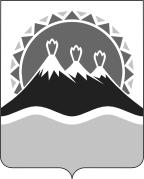 МИНИСТЕРСТВО СТРОИТЕЛЬСТВА КАМЧАТСКОГО КРАЯПРИКАЗ № О внесении изменений в состав общественного совета при Министерстве строительства Камчатского края Министр                        А.Г. Дегодьев№ п/пФамилия, имя, отчествоНаименование общественной организацииДолжность, место работы кандидата1Захарченко Иван ВалентиновичГенеральный директор ООО ИАЦ «Новый Город»2Барткус Виктор ВладимировичУправляющий директор ООО ИАЦ «Новый Город»3Орлик Тамара ПетровнаБлаготворительная организация «Ассоциация многодетных семейг. Петропавловска-Камчатского»Председатель правления Благотворительной организации «Ассоциация многодетных семей г. Петропавловска-Камчатского»4Постовалов Дмитрий ГеннадьевичЗаместитель генерального директора по строительству ЗАО «АгротекХолдинг»5Федяев Андрей СергеевичЗаместитель директора по  кадрам ООО «Магнат-Строй»6Мылов Сергей АлександровичРегиональная общественная организация «Экологическая безопасность Камчатки»Председатель Камчатского регионального отделения ООО «Общественная комиссия по борьбе с коррупцией»7Михайлова Татьяна РобертовнаКамчатская региональная общественная организация «Камчатская лига независимых экспертов»Младший научный сотрудник лаборатории эколого-экономических исследований КФ тихоокеанского института географии ДВО РАН8Шейкин Вадим АнатольевичГенеральный директор ООО «Камчаттехпроект»9Внучкова Екатерина ВалерьевнаИП Внучкова Екатерина Валерьевна 10Шутов Андрей АлександровичГенеральный директор ООО «Капитолий»11Гусейнов Рамазан Валимамед оглыОбщественная палата Камчатского края, Совет Камчатской региональной общественной организации «Содружество»Председатель Совета Камчатской региональной общественной организации «Содружество»